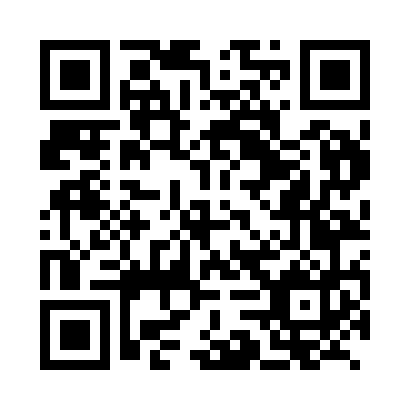 Prayer times for Cezsoca, SloveniaWed 1 May 2024 - Fri 31 May 2024High Latitude Method: Angle Based RulePrayer Calculation Method: Muslim World LeagueAsar Calculation Method: HanafiPrayer times provided by https://www.salahtimes.comDateDayFajrSunriseDhuhrAsrMaghribIsha1Wed3:495:511:036:048:1510:092Thu3:475:501:036:058:1610:113Fri3:445:481:036:068:1810:144Sat3:425:471:036:078:1910:165Sun3:405:451:036:088:2010:186Mon3:375:441:026:088:2210:207Tue3:355:431:026:098:2310:228Wed3:335:411:026:108:2410:249Thu3:305:401:026:118:2510:2610Fri3:285:391:026:118:2710:2811Sat3:265:371:026:128:2810:3012Sun3:235:361:026:138:2910:3213Mon3:215:351:026:148:3010:3514Tue3:195:331:026:148:3210:3715Wed3:175:321:026:158:3310:3916Thu3:145:311:026:168:3410:4117Fri3:125:301:026:168:3510:4318Sat3:105:291:026:178:3610:4519Sun3:085:281:026:188:3710:4720Mon3:065:271:026:198:3910:4921Tue3:035:261:026:198:4010:5122Wed3:015:251:036:208:4110:5323Thu2:595:241:036:208:4210:5524Fri2:575:231:036:218:4310:5725Sat2:555:221:036:228:4410:5926Sun2:535:211:036:228:4511:0127Mon2:515:211:036:238:4611:0328Tue2:505:201:036:248:4711:0529Wed2:485:191:036:248:4811:0730Thu2:465:181:036:258:4911:0931Fri2:455:181:046:258:5011:11